Request for Trash Collection Exemption 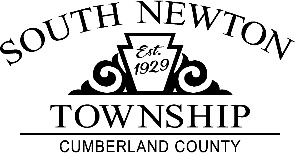 South Newton Township Account Information: (Please print clearly)First Name____________________________  Middle Initial_______  Last Name ______________________________________ Spouse/Co-Applicant: First Name _______________________ Middle Initial _______ Last Name _________________________ (if applicable)_______________________________________  	            ______________________________________________________ According to South Newton Township Ordinance #2021-01, Article II, Section A.4, you may request to be exempt from the intergovernmental trash contract dated July 1, 2021.  Below, please provide a brief reason for your request.  Description must provide your plan for trash disposal.__________________________________________________________________________________________________________________________________________________________________________________________________________________________________________________________________Please provide ALL of the following in order to be approved: A $10.00 exemption reviewal fee. Payment must be received with the exemption form request.  PLEASE SIGN AND RETURN YOUR FORM AND CHECK TO: South Newton TownshipPO BOX 11Walnut Bottom, PA  17266 Once the township has reviewed your exemption request at their designated township meeting, you will receive the decision in writing.By signing this form and requesting a Trash Collection Exemption from weekly trash collection service, I, _________________________, certify that I understand the required provisions of the Trash Collection Exemption Request.  I understand and agree that if my Trash Exemption application is accepted, I will be subject to all provisions of Township ordinances now existing or hereafter adopted as set forth in the South Newton Township Board of Supervisors, and agree to pay all charges associated with any violations of Ordinance 2021-01, including all costs and fees including attorneys’ fees and filing fees.  By signing below, I certify under penalty of perjury that the information provided is true and correct under the Laws of the State of Pennsylvania.  ____________________________________ 		     _________________________________________________  Owner signature                                   	  Date 	 	                    Spouse or co-applicant signature   (if applicable)              Date Service address  	 	 	 	  Mailing address (if different from service address) _________________/______________________ 	 _________________________________________________ Phone #  	 	Alternate phone #  	 Email address 	 	 _______________________________________ 	 _________________________________________________ 